Publicado en Madrid el 10/07/2019 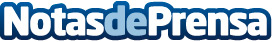 Limpiezapulido.es explica ‘cómo combatir las plagas de insectos en verano’Verano es, además de época de playa, piscina y vacaciones, el momento en el que insectos como hormigas, cucarachas o avispas invaden los hogares con mayor asiduidad. Hoy, los expertos de Limpiezapulido.es ofrecen algunas claves para combatir estas plagasDatos de contacto:Limpiezapulido.eshttps://limpiezapulido.es643 93 95 49Nota de prensa publicada en: https://www.notasdeprensa.es/limpiezapulido-es-explica-como-combatir-las Categorias: Nacional Sociedad Logística Jardín/Terraza Hogar http://www.notasdeprensa.es